Utställning i Lindesberg 190621. Domare Anneli Nilsson.Klass 1. Valpar, hanar 4-6 månader.Inga deltagande.Klass 2. Valpar, tikar 4-6 månader. (1 deltagare.)Stardust SunshineKlass 3. BIS valp 4-6 månader.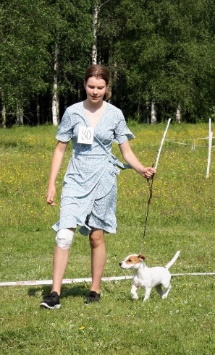 Stardust Sunshine		Klass 4. Unghundar, hanar 6-15 månader, U 12.5”, slät.Inga deltagande.Klass 5. Unghundar, hanar 6-15 månader, U 12.5”, broken/sträv.Inga deltagandeKlass 6. Unghundar, hanar 6-15 månader, Ö 12.5”, slät.Inga deltagandeKlass 7. Unghundar, hanar 6-12 månader, Ö 12.5” broken/sträv. (3 deltagande)Faithful AngusFoxbrush John DeereFaithful AstonKlass 8. Unghundar, tikar 6-12 månader, U 12.5”, slät. (1 deltagande.)Änglas Älskade ÄnglaKlass 9. Unghundar, tikar 6-12 månader, U12.5”, broken/sträv. (1 deltagande.)Orion´s AstaKlass 10. Unghundar, tikar 6-12 månader, Ö 12.5”, slät.Inga deltagande.Klass 11. Unghundar, tikar 6-12 månader, Ö 12.5”, broken/sträv. (1 deltagande.)Crystal Ice LucyKlass 12. Hanar, U 12.5”, slät.Inga deltagande.Klass 13. Hanar, U 12.5”, broken/sträv.Inga deltagande.Klass 14. Hanar, Ö 12.5”, slät. (2 deltagande.)Mallwax Östen at OrionsUnion Jack Crash at ÄnglasKlass 15. Hanar, Ö 12.5”, broken/sträv. (6 deltagande.)Mallwax My Name Is at StardustÄnglas Jazzo JamasFoxbrush KajHajFoxbrush KleberKlass 16. Tikar, U 12.5”, slät. (1 deltagande.)Foxbrush Latte MacciathoKlass 17. Tikar, U 12.5”, broken/sträv. (1 deltagande.)Little Stars FantasiaKlass 18. Tikar, Ö 12.5”, slät. (6 deltagande.)Crystal Ice Dirty DianaÄnglas Trofasta TeklaÄnglas Underbara UllisRushill Thorn of FoxbrushKlass 19. Tikar, Ö 12.5”, broken/sträv (9 deltagade.)Änglas PoHo PikkaboOrion´s SveaFoxbrush TalisaOrion´s Tyra at HagvikensKlass 20. Bästa unghund U 12.5”.Orion´s AstaÄnglas Älskade ÄnglaKlass 21. Bästa unghund Ö 12.5”.Faithful AngusFaithful AmberFoxbrush John DeereCrystal Ice LucyKlass 22. BIS unghund.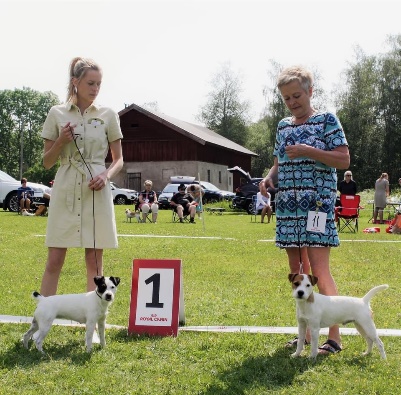 Faithful Angus	Faithful AmberOrion´s AstaÄnglas Älskade ÄnglaKlass 23. Bästa hund U 12.5”.Little Stars FantasiaFoxbrush Latte MacciathoKlass 24. Bästa hund Ö 12.5”.Änglas Poho PikkaboCrystal Ice Dirty DianaMallwax My Name Is at StardustMallwax Östen at Orion´sKlass 25. BEST IN SHOW.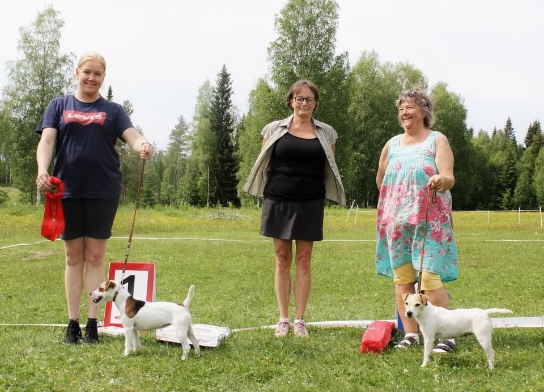 Little Stars Fantasia	Änglas PoHo PikkaboFoxbrush Latte Macciatho           Crystal Ice Dirty DianaKlass 26. Seniorklass, 7 år - . (8 deltagande.)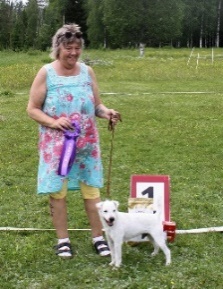 Änglas Jazzo Jamas	Foxbrush KleberMallwax Östen at Orion´sRushill Thorn of FoxbrushKlass 28. Consolationsclass. (för hundar som ej fått rosett under dagen)Crystal Ice Mercedes BenzÄnglas Yviga YngveTop Noch MelanieTesla´s Beauty GirlKlass 30. Uppfödarklass. (3 deltagande.) (för uppfödare med minst 4 uppfödningar som deltagit under dagen)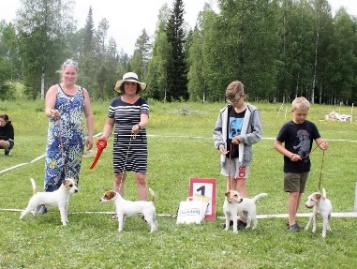 Foxbrush	ÄnglasOrionKlass 32. Working class. (minst godkänd officiellt grytanlagsprov eller jaktintyg)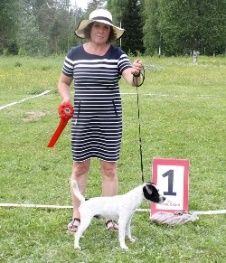 Foxbrush KajHaj		Änglas Jazzo JamasRushill Thorn of FoxbrushFoxbrush TalisaKlass 33. Tracking class. (minst godkänt med ett 1 pris i öppenklass på officiellt viltspårprov)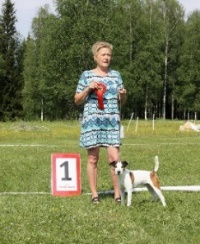 Mallwax Östen at Orion´s.              Barn med hund. För barn mellan 0-10 årGustav med Kleber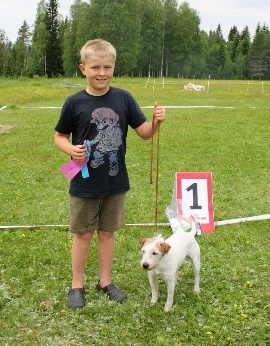 Elias med Sky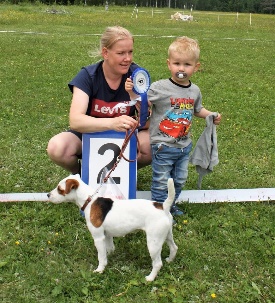 Juniorhandling. För ungdomar 11-15 år.Edvin med Kleber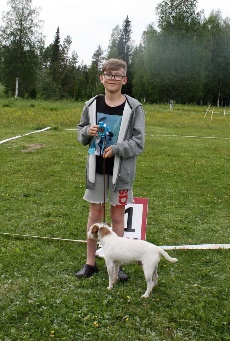 Mathilda med Bullen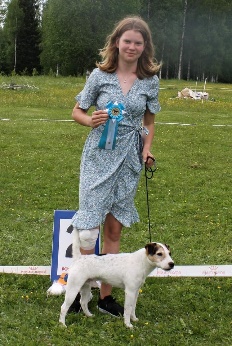 Moa med Elvis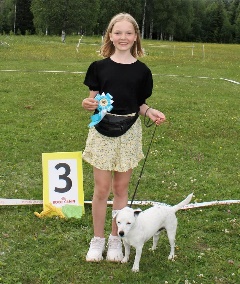 